Beneficjent: Samorząd Województwa Mazowieckiego oraz Partner:
Gmina Miasto Płońsk realizują projekt dofinansowany z Funduszy Europejskich „Mazowiecki program przygotowania szkół, nauczycieli i uczniów do nauczania zdalnego”Celem projektu jest podniesienie jakości nauczania w 472 szkołach z terenu Województwa Mazowieckiego poprzez zakup sprzętu i oprogramowania oraz przeprowadzenie szkoleń 
mających na celu przygotowanie szkół, nauczycieli i uczniów do nauki zdalnej.Dofinansowanie projektu z UE: 45 499 838, 76 PLNWartość projektu (ogółem): 70 624 291, 63 PLN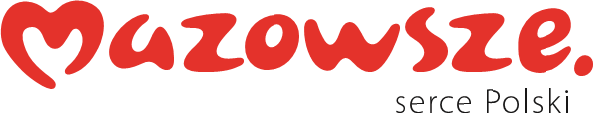 